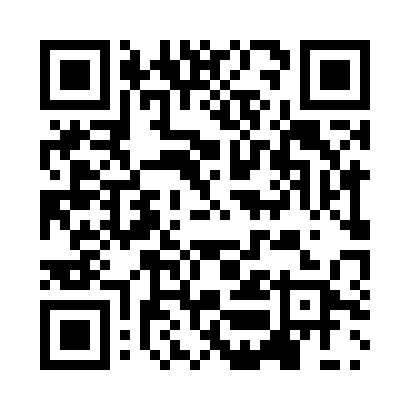 Prayer times for Fontenelle, BelgiumMon 1 Apr 2024 - Tue 30 Apr 2024High Latitude Method: Angle Based RulePrayer Calculation Method: Muslim World LeagueAsar Calculation Method: ShafiPrayer times provided by https://www.salahtimes.comDateDayFajrSunriseDhuhrAsrMaghribIsha1Mon5:207:161:455:198:1510:042Tue5:177:141:455:198:1610:063Wed5:157:121:445:208:1810:084Thu5:127:101:445:218:1910:105Fri5:097:081:445:228:2110:136Sat5:067:051:445:238:2310:157Sun5:037:031:435:248:2410:178Mon5:007:011:435:248:2610:199Tue4:586:591:435:258:2810:2110Wed4:556:571:435:268:2910:2411Thu4:526:551:425:278:3110:2612Fri4:496:531:425:278:3210:2813Sat4:466:501:425:288:3410:3114Sun4:436:481:425:298:3610:3315Mon4:406:461:415:308:3710:3516Tue4:376:441:415:308:3910:3817Wed4:346:421:415:318:4110:4018Thu4:316:401:415:328:4210:4319Fri4:286:381:405:338:4410:4520Sat4:256:361:405:338:4510:4821Sun4:226:341:405:348:4710:5022Mon4:196:321:405:358:4910:5323Tue4:166:301:405:358:5010:5524Wed4:136:281:395:368:5210:5825Thu4:096:261:395:378:5311:0126Fri4:066:241:395:378:5511:0327Sat4:036:221:395:388:5711:0628Sun4:006:201:395:398:5811:0929Mon3:566:181:395:399:0011:1230Tue3:536:161:395:409:0111:15